Памятка пострадавшему от укуса клеща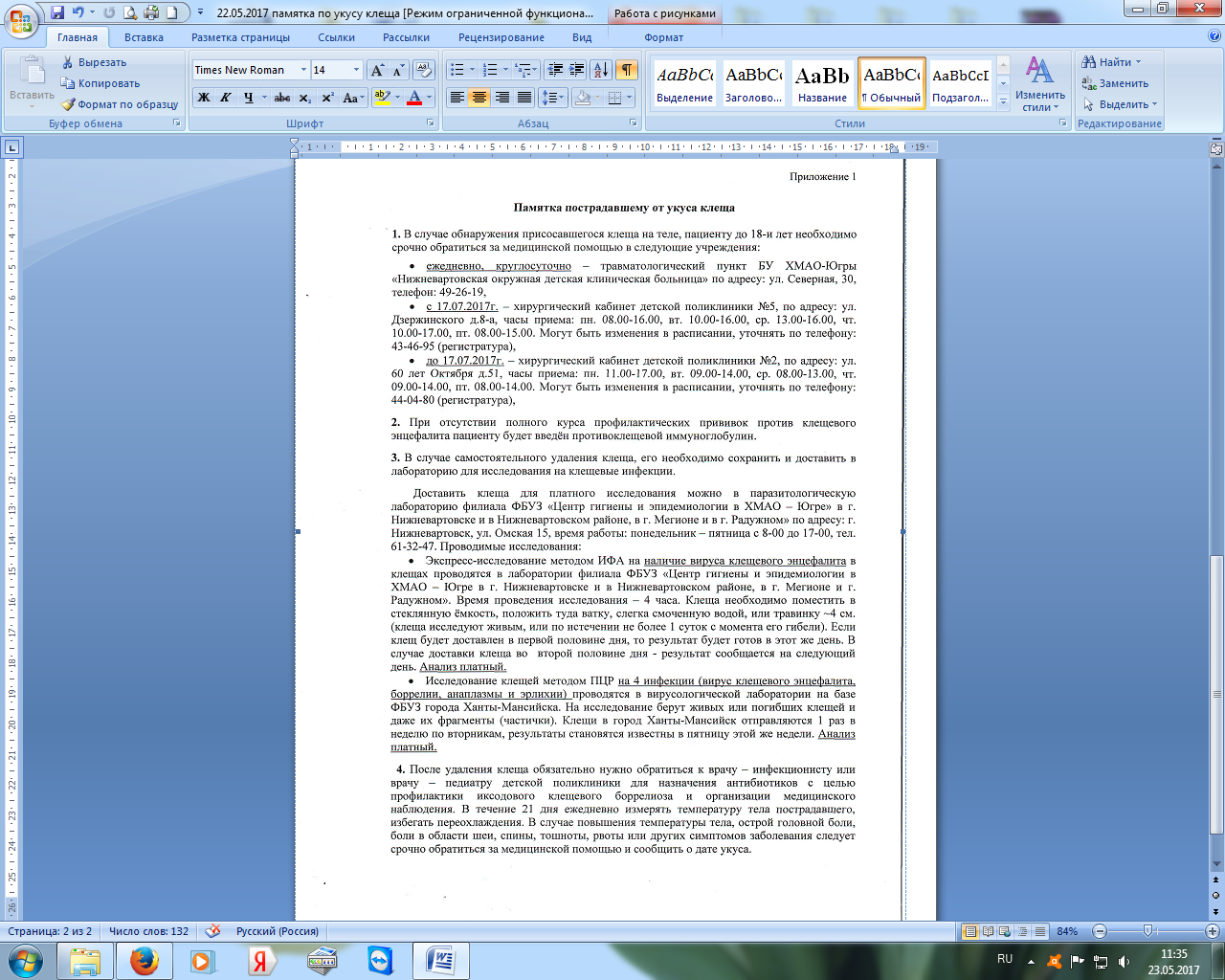 БУ ХМАО «Нижневартовская городская детская поликлиника»